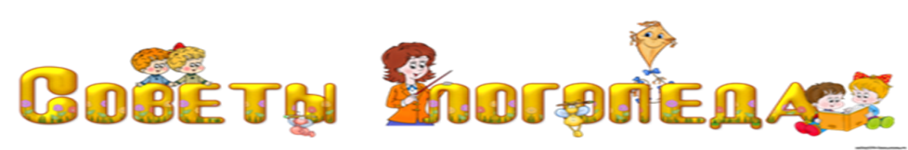 ЗАБОТЛИВЫМ РОДИТЕЛЯмРАННЯЯ ДИАГНОСТИКА И ПРОФИЛАКТИКА РЕЧЕВЫХ НАРУШЕНИЙСроки усвоения детьми гласных и согласных звуков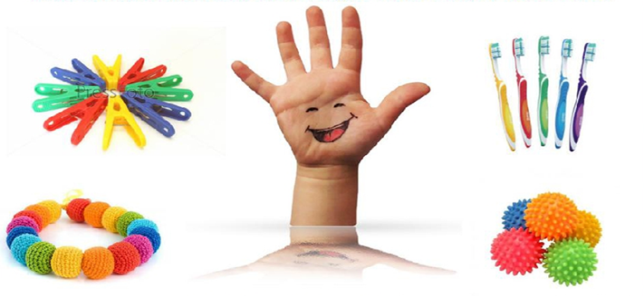          Ранняя диагностика нарушений речевого развития детей и своевременно оказанная медико-педагогическая помощь имеет большое значение для предупреждения речевых нарушений.         Очень важно в первые два года жизни ребенка выявить его предрасположенность к появлению речевых нарушений и провести комплекс необходимых медицинских и педагогических мероприятий, способствующих значительному ускорению его умственного и речевого развития.         Задачей врача является  диагностика не только тяжелых, но и легких форм повреждений мозга, поскольку нарушения речевого развития чаще всего возникают на фоне органического поражения центральной нервной системы. Особое внимание обращается на детей, родившихся от матерей с неблагоприятным акушерским анамнезом, перенёсших асфиксию, родовую травму, длительную желтуху, а также на недоношенных, маловесных и незрелых при рождении детей.        При осмотре детей группы риска уже в первые месяцы жизни у них могут быть обнаружены признаки отставания психомоторного развития, общее беспокойство, нарушения сна, соматическая ослабленность. 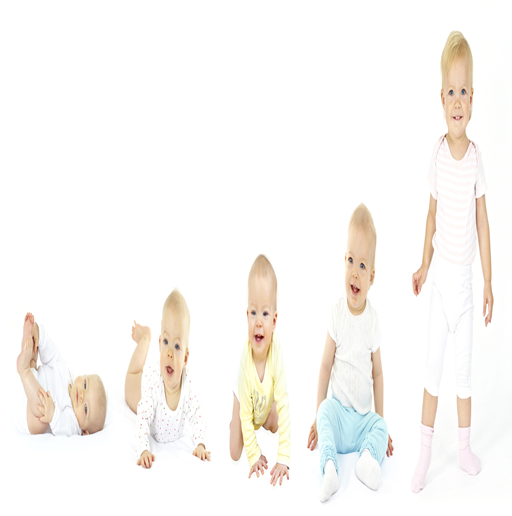          Ранняя диагностика нарушений речевого развития детей и своевременно оказанная медико-педагогическая помощь имеет большое значение для предупреждения речевых нарушений.         Очень важно в первые два года жизни ребенка выявить его предрасположенность к появлению речевых нарушений и провести комплекс необходимых медицинских и педагогических мероприятий, способствующих значительному ускорению его умственного и речевого развития.         Задачей врача является  диагностика не только тяжелых, но и легких форм повреждений мозга, поскольку нарушения речевого развития чаще всего возникают на фоне органического поражения центральной нервной системы. Особое внимание обращается на детей, родившихся от матерей с неблагоприятным акушерским анамнезом, перенёсших асфиксию, родовую травму, длительную желтуху, а также на недоношенных, маловесных и незрелых при рождении детей.        При осмотре детей группы риска уже в первые месяцы жизни у них могут быть обнаружены признаки отставания психомоторного развития, общее беспокойство, нарушения сна, соматическая ослабленность. ВозрастГолосовые реакции и развитие речи1-1,5 месяцаГуление: а-аа, э-ээ и т.д.2-3 месяцаГуление: г-у, ш-и, бу-у,эы и т.д.4 месяцаСвирель: аль-лее-е-лы-агы-аы и т.д.7-8,5 месяцевЛепет: произносит слоги с различными интонациями (ба-ба-ба, да-да-да и т.д). 8,5-9,5 месяцевСлова: ма-ма, ба-ба, дя-дя и т.д.9,5-18 месяцевЗвукоподражательные слова: «ав-ав» (собака), «му-му» (корова) и т.д. Все существительные употребляются в именительном падеже и единственном числе.18-20 месяцевФраза: «Мама, дай!» Усваивается повелительное наклонение глаголов: «Иди!». 20-22 месяцаПоявляются формы множественного числа. Активный словарь увеличивается до 300 слов.22-24 месяцаИмена существительные составляют примерно 63%, глаголы – 23%, остальные части речи 14%. Вопрос: «Что это?»3-й годМногословные фразы, союзы и местоимение.Овладение падежными формами и временами глагола.4-5 летДлинные фразы, монологи. Заключительная фаза в развитии языка. Вопрос: «Почему?»ВозрастЗвуки1-2 годаА, О, Э, П, Б, М2-3 годаИ, Ы, У, Ф, В,Т, Д, Н, К, Г, Х, Й3-5 летС, З, Ц, Ш, Ж, Ч, Щ4-6 летЛ, РПреодоление речевых нарушений нередко является комплексной медико-педагогической проблемой.         Дети могут нуждаться в ряде лечебно-оздоровительных мероприятий: соблюдении режима дня, закаливании организма, водных процедурах, физиотерапии, физическом воспитании, медикаментозном лечении, массаже, лечебной гимнастике.          Последовательная систематическая работа по развитию слухового внимания, артикуляционной и мелкой моторики создает благоприятные условия для нормального развития звуковой стороны речи детей дошкольного возраста.Мероприятия по профилактике речевых нарушений включают: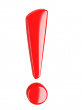 Предупреждение ушибов головы.Предупреждение различных заболеваний, протекающих с высокой температурой.Охрана органа слуха от простудных заболеваний, от попадания инородных тел, от излишнего шума.Охрана артикуляционных органов:предупреждение (и лечение) рахита и возможного появления аномалий костных частей речевого аппарата;исключение случаев сосания пальца или постоянного подкладывания руки под щеку во время сна (последнее может привести к образованию так называемого перекрёстного прикуса);предупреждение  преждевременной потери зубов, поскольку потеря зубов у детей ввязывает значительную деформацию соседних зубов и челюстей (здесь не имеется в виду возрастная смена зубов);в случае необходимости своевременное подрезание короткой уздечки языка (не позднее 4-5 лет, поскольку к этому времени в речи должны появиться те звуки, правильному артикулированию которых мешает короткая уздечка);охрана голосового аппарата от простуды, попадания пыли, голосовой перегрузки (чрезмерные крики, излишне громкая и напряженная речь и т.п.);охрана нервной системы ребенка (исключение громких окриков, страшных рассказов и разного вида запугиваний, щадящий подход к ребенку во время любой болезни  и т.д.В чём заключается забота о правильном речевом развитии ребенка? Обеспечение благоприятного окружения как необходимого образца для подражания (в плане отсутствия речевых нарушений у окружающих ребенка людей).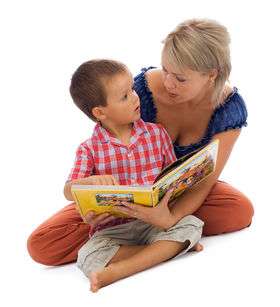 Поощрение лепета ребенка мимикой радости.Воспитание направленности на восприятие речи окружающих, для чего нужно больше разговаривать с ребенком, начиная с первых дней его жизни.Медленное и четкое произношение взрослыми простых слов, связанных с конкретной жизненной ситуацией, а также называние окружающих предметов и производимых действий.Отчетливое произнесение взрослыми неправильно сказанных ребенком слов.Приучение ребенка смотреть во время разговора в лицо собеседника.Систематическое создание таких ситуаций, при которых ребенок должен выразить свою просьбу словесно.Полное исключение случаев «сюсюканья» с ребенком, лишающего его правильного образца для подражания.Занятия ритмикой, музыкой и пением; последнее способствует развитию правильного дыхания и достаточно гибкого и сильного голоса, а также предупреждает невнятность речи.Развитие тонкой ручной моторики, играющей чрезвычайно важную роль в овладении полноценной речью.